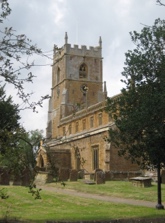 Date and time:   	Monday 8 July 2019 at 7.15pm Place:		Village Hall Dear Councillor  	 	 	 	 	 	 	 	 You are hereby summoned to attend the Ordinary Meeting of the Parish Council to be held at The Committee Room, Village Hall, Main Street Tysoe on Monday 8th July 2019 at 7.15pm.   KJFinlaysonKerry FinlaysonParish Clerk, Tysoe Parish Council                                          MEMBERS OF THE PUBLIC AND PRESS ARE WELCOME TO ATTEND  WELCOME and APOLOGIESDECLARATION OF INTERESTCONFIRMATION OF MINUTES						         DOCUMENT 1To confirm the minutes of the meeting held on 3rd June 2019OPEN FORUMCC WILLIAMSAP1 June - Chase this up flooding issues at Old CottagesAP2 June – Report rope swing on public land to Highways departmentAP3 June - Look into getting signage improved on pathways/public footpathsFINANCIAL MATTERS							           TO FOLLOWPayments & Receipts Bank reconciliation ScribeNEIGHBOURHOOD PLANPresent minutes from NPG meetings Changes to NPG MembershipPREVIOUS ACTION POINTS						    AP5 June - Clerk to write to Tony Jefferson, Leader of SDC to request his attendance at the next meetingPLANNING 19/01529/FUL The Orchards, Lower Tysoe Road				  DOCUMENT 219/01678/FUL Edgehill Farm, Main Street, Edgehill		             DOCUMENT 3CORRESPONDENCE								         DOCUMENT 4	   DC FEILDINGTREESReplacement for Village Green/ Village Hall Donation		            DOCUMENT 5Replacement of Ash TreesHornbeam PlantingGENERALBreech Furlong Tenancy – Cllr MillwardAdditional Defibrillator – Cllr MillwardCIL Funds – Cllr MillwardTennis Club Agreement – Cllr MillwardParish Apple Mac – Cllr LittlewoodReplacement of 2 dog-mess bins – Cllr Cross Welfare of Vulnerable Residents – Cllr RoacheGDPR Permissions – Parish ClerkPolicies and Documents							  DOCUMENT 6Chair’s Allowance	Complaints Policy								  DOCUMENT 7		COUNCILLORS REPORTS and ITEMS FOR FUTURE AGENDASPlayground & Playground Equipment Replacement – Cllrs Cross & MillwardTelephone Exchange – Cllr LittlewoodAsset/Risk Register Updates – Cllr MillwardStreet Lighting Survey – Cllr Rivers-FletcherDATE OF NEXT MEETING2 September 2019 at 7.15pmCLOSURE OF THE MEETING TO THE PUBLIC and PRESS17.  	PERSONNEL and CONFIDENTIAL MATTERS Kerry FinlaysonClerk to Tysoe Parish Councilparish.clerk@tysoe.ork.ukwww.tysoe.org.uk